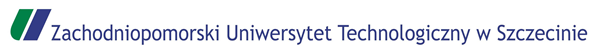 FORMULARZ OFERTOWY......................................................................................................................................................Pełna nazwa wykonawcy ......................................................................................................................................................Adres siedziby wykonawcyNIP: …………….....................................................REGON: ………………………………………………..……Nr konta bankowego: .......................................Nr telefonu: …....................................................e-mail: …………....................................................Zachodniopomorski Uniwersytet Technologiczny w SzczecinieAl. Piastów 1770-310 SzczecinW odpowiedzi na ogłoszenie o pisemnym przetargu nieograniczonym z dnia …………..…. na:Dzierżawę nieruchomości gruntowychpołożonych w obrębie 1024, Śródmieście 24, gmina Miasto Szczecin, 
przy ul. Wielkopolskiej 19 w Szczecinieoferujemy miesięczny czynsz w wysokości:………………………………………………………..………………….………………….............. zł nettooferujemy udzielenie preferencji cenowych dla Zachodniopomorskiego Uniwersytetu Technologicznego w Szczecinie w wysokości ……..… % w stosunku do stosowanych przez siebie cen netto, w przypadku rezerwacji pomieszczeń na uroczystości uczelniane..........................., dnia ..........................                                          ..................................................Podpis oferenta lub osoby upoważnionedo reprezentowania Oferenta